CW – Multiplication Shortcuts			Name______1. Semi - Mental Math shortcuts - MultiplicationEXAMPLES: Look for 10s and 100s5  25  2    =   					   25     20    =           10  25 = 250					  25  2  10             25  4  5  =  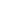 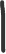          					                                  50  10  = 500	  100 5  =  500a)   2   44    5    =  ______   			b)    28    5    =  ______							     14  2  ?c)   5     36    =  ______   				d)    50    200   =  ______e)   2  25    18     =  ______   			f)    40    22   =  ______          ___    2   ___g)   404  25  =  ______   				h)    24    25   =  ______    ___    4    ___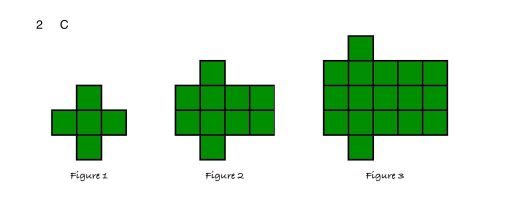 *i)    48    125   =  ______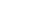   ___    4    25   ___#3 Powers of 10     a)   203  40       b)   2,008 ÷ 40       c)   2130    3#4  Multiplication Diamonds: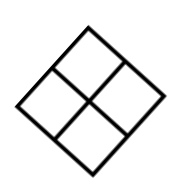 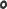 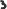 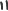 Logic Problem – 2 puzzle points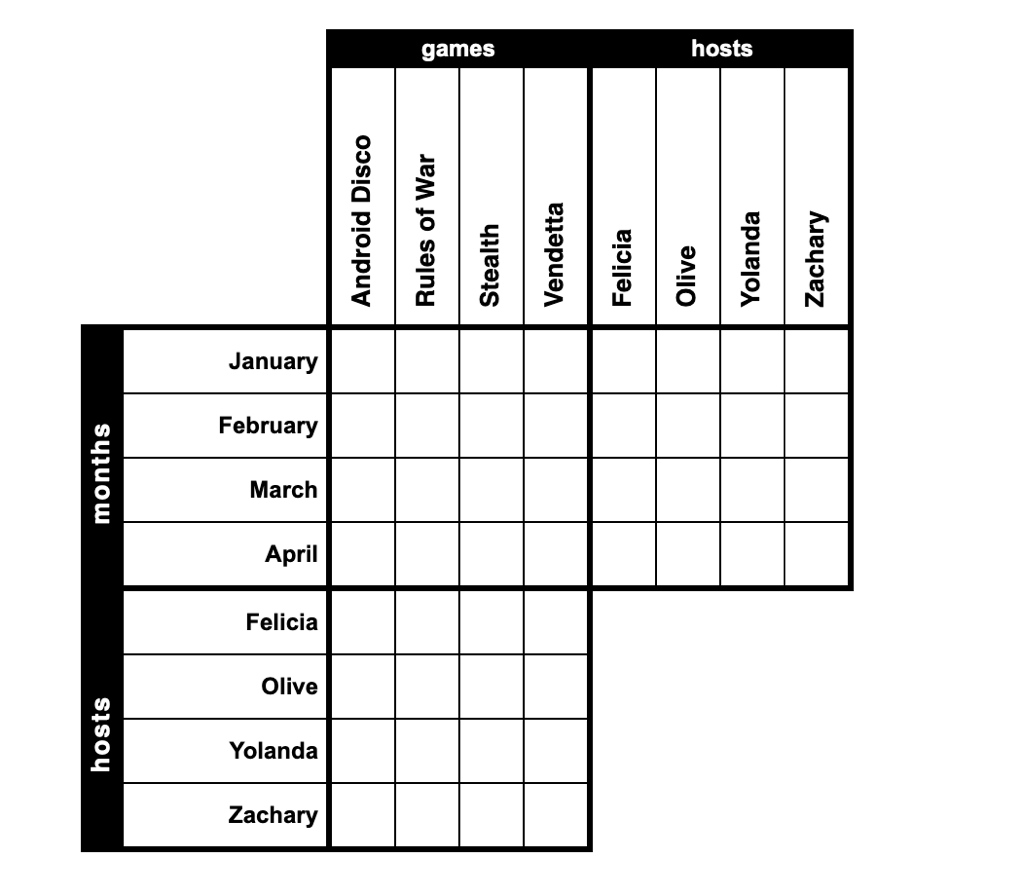 